RESULTADO – TOMADA DE PREÇON° 2022139TP30224HEMUO Instituto de Gestão e Humanização – IGH, entidade de direito privado e sem fins lucrativos,classificado como Organização Social, vem tornar público o resultado da Tomada de Preços, com afinalidade de adquirir bens, insumos e serviços para o HEMU - Hospital Estadual da Mulher, comendereço à Rua R-7, S/N, Setor Oeste, Goiânia, CEP: 74.125-090.Bionexo do Brasil LtdaRelatório emitido em 05/10/2022 10:18CompradorIGH - HEMU - Hospital Estadual da Mulher (11.858.570/0002-14)AV. PERIMETRAL, ESQUINA C/ RUA R7, SN - SETOR COIMBRA - GOIÂNIA, GO CEP: 74.530-020Relação de Itens (Confirmação)Pedido de Cotação : 242327658COTAÇÃO Nº 30224 - ACESSÓRIOS DE EQUIPAMENTOS MÉDICOS - HEMU SET/2022Frete PróprioObservações: ---*PAGAMENTO: Somente a prazo e por meio de depósito em conta PJ do fornecedor. *FRETE: Só serão aceitas propostas com freteCIF e para entrega no endereço: RUA R7 C/ AV PERIMETRAL, SETOR COIMBRA, Goiânia/GO CEP: 74.530-020, dia e horário especificado.*CERTIDÕES: As Certidões Municipal, Estadual de Goiás, Federal, FGTS e Trabalhista devem estar regulares desde a data da emissão da proposta atéa data do pagamento. *REGULAMENTO: O processo de compras obedecerá ao Regulamento de Compras do IGH, prevalecendo este em relação a estestermos em caso de divergência.Tipo de Cotação: Cotação NormalFornecedor : Todos os FornecedoresData de Confirmação : TodasFaturamentoMínimoPrazo deEntregaValidade daPropostaCondições dePagamentoFornecedorFrete ObservaçõesJBL SERVICOS E DISTRIBUIDORA DE MATERIALMEDICO HOSPITALAR LTDAELDORADO DO SUL - RS3 dias apósconfirmação12R$ 700,0000R$ 250,000022/09/202226/09/202228 ddl30 ddlCIFCIFnullnullFabiana Aires - 51 21604966comercial2@jblservicos.comMais informaçõesLOGMED DISTRIBUIDORA E LOGISTICAHOSPITALAR EIRELIGOIÂNIA - GO1 dias apósconfirmaçãoMariana Borges Garcia - (62) 3565-6457prohospitalph@hotmail.comMais informaçõesMaple Hospitalar Comercio E Servicos EireliSANTO ANDRÉ - SP15 dias após30 ddl - DepósitoBancário345David Ferreira Barreto - (11) 97136-9954comercial@maplehospitalar.comMais informaçõesR$ 1.000,0000R$ 100,000022/09/202222/09/202225/10/2022CIFCIFCIFnullnullnullconfirmaçãoMedplus Hospitalar Comercio E Servicos EireliAPARECIDA DE GOIÂNIA - GO10 dias apósPAMALA .URSULA - 62 9 9850-8626pamala@medplushospitalar.com.brMais informações30 ddl30 ddlconfirmaçãoMetrolab Soluções Em Engenharia Clínica Ltda.GOIÂNIA - GO10 dias apósAdriana Santos Faria - (62) 3123-1595comercial@metrolabs.com.brMais informaçõesR$ 2.000,0000confirmaçãoProgramaçãode EntregaPreçoUnitário FábricaPreçoProdutoCódigoFabricanteEmbalagem Fornecedor ComentárioJustificativaRent(%) Quantidade Valor Total UsuárioSENSOR DE TEMPERATURADE PELE ADULTO P/MONITOR BENEVIEW T8 ->- SEM LATEX -COMPRIMENTO DO CABODE APROXIMADAMENTE 3M - COMPRIMENTO DASONDA DE6 APROXIMADAMENTE 6 M - 32701REGISTRO VALIDO NAANVISA - COMPATIVELCOM MONITORDaniellyEvelynPereira DaJBL SERVICOS EFRETE FOBPARAPEDIDOSABAIXO DER$700,00DISTRIBUIDORADE MATERIALMEDICOHOSPITALARLTDA- SENSOR DETEMPERATURA PELE UNITARIO- DATRIXR$R$R$435,00001--3 UnidadeCruz145,0000 0,000004/10/202217:12MULTIPARAMETRO DAMARCA MINDRAY. MODELOBENEVIEW T8 - GARANTIAMINIMA DE 3 (MESES) -UNIDADESENSOR SPO2 P/MONITOR DRAGERINFINTY DELTA XL ->SENSOR SPO2 P/MONITOR DRAGERINFINTY DELTA XLADULTO. - UNIDADE;BIO INFINITY -NÃO ATENDE AFORMA DEDaniellyEvelynPereira DaCruzJBL SERVICOS EDISTRIBUIDORADE MATERIALMEDICOHOSPITALARLTDAsensor oximetriaadulto - VEPEXR$R$R$816,00002038044-INDIVIDUALnullPAGAMENTO3 Unidade272,0000 0,0000SOLICITADO PELAINSTITUIÇÃO,SOMENTE A VISTA04/10/202217:12TotalParcial:R$6.01.251,0000Total de Itens da Cotação: 20Total de Itens Impressos: 2Programaçãode EntregaPreçoUnitário FábricaPreçoProdutoCódigoFabricanteEmbalagem Fornecedor ComentárioJustificativaRent(%) Quantidade Valor Total UsuárioDaniellyEvelynPereira DaLOGMEDDISTRIBUIDORAE LOGISTICAHOSPITALAREIRELIESFIGMOMANOMETRO -APARELHO DEPRESSAO ADULTO(ANALOGICO) ,SOLIDORFornecedores nãoatingemfaturamentomínimo;>APARELHO DE PRESSAOADULTO (ANALOGICO) -UNIDADER$R$R$653,5930342511-unidadenull10 UnidadeCruz65,3593 0,000004/10/202217:12TotalParcial:R$653,593010.0Total de Itens da Cotação: 20Total de Itens Impressos: 1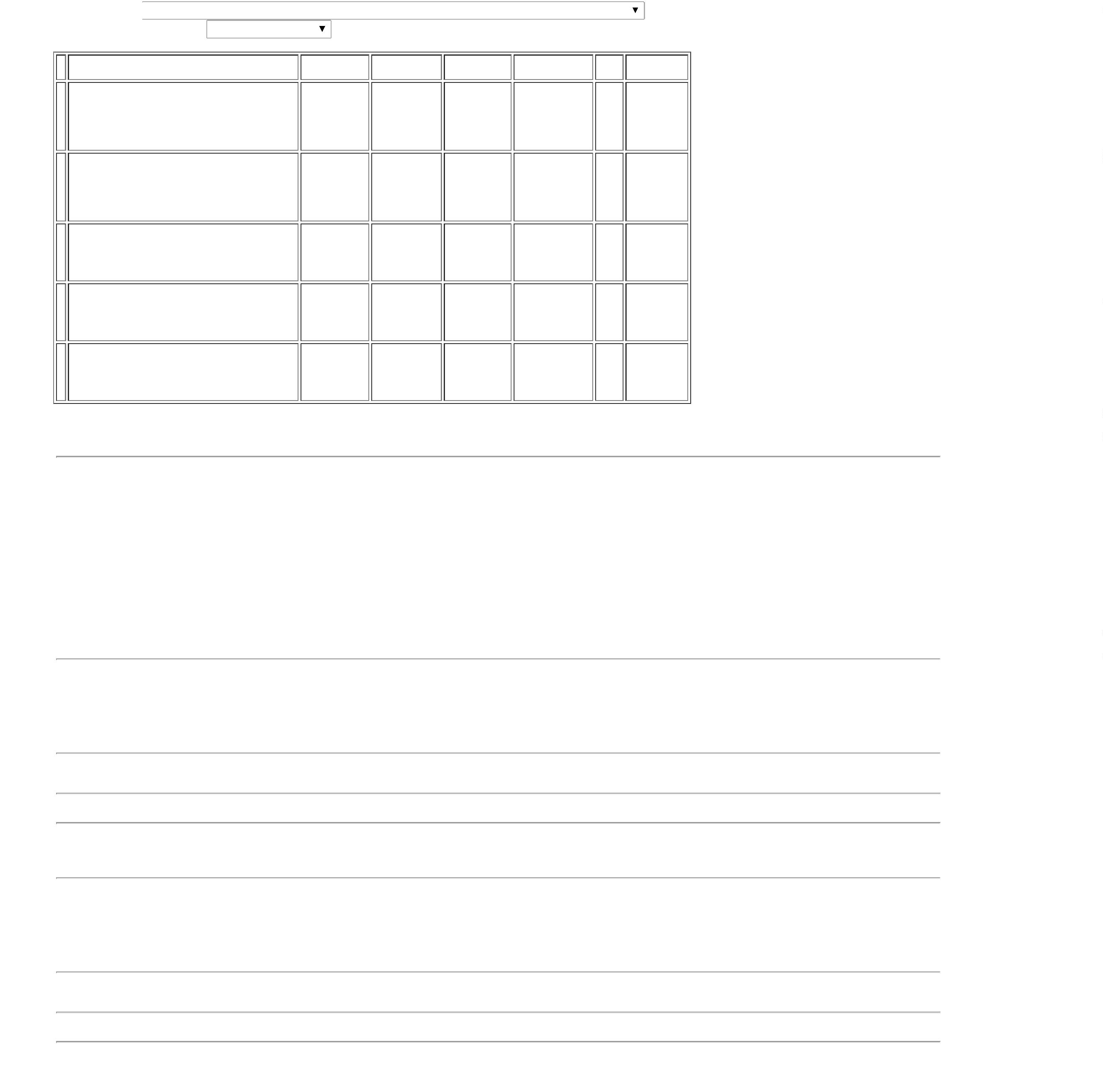 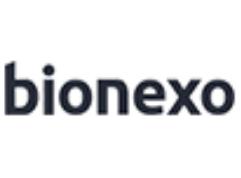 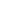 Programaçãode EntregaPreçoUnitário FábricaPreçoProdutoCódigoFabricanteEmbalagem Fornecedor ComentárioJustificativaRent(%) Quantidade Valor Total UsuárioDaniellyEvelynPereira DaFornecedores nãoatingemfaturamentomínimo;SENSOR SP02 P/MONITORDIXTAL DX-1NC02-0NEONATAL - UNIDADEMaple HospitalarComercio EServicos EireliSensor de Oximetria -YKD MAPLE - YKDR$R$R$500,0000117838032--EmbalagemEmbalagemcompativelcompativel2 UnidadeCruz250,0000 0,000004/10/202217:12DaniellyEvelynPereira DaCruz;ADCENTER NÃOSENSOR SPO02 NEONATALCOMPATIVEL MONITORMINDRAY MOD PM60 -UNIDADEATENDE A FORMADE FRETESOLICTADO PELA 260,0000 0,0000INSTITUIÇÃO,Maple HospitalarComercio EServicos EireliSensor de Oximetria -YKD MAPLE - YKDR$R$R$380395 Unidade1.300,000004/10/202217:12SOMENTE FOBTotalParcial:R$7.01.800,0000Total de Itens da Cotação: 20Total de Itens Impressos: 2Programaçãode EntregaPreçoUnitário FábricaPreçoProdutoCódigoFabricanteEmbalagem Fornecedor ComentárioJustificativaRent(%) Quantidade Valor Total UsuárioCABO ADULTO P/LAMINADE LARINGOSCOPIO EMFIBRA OTICA, LATÃOCROMADO COM LUZLED/ADULTO/LUZBRANCA/FRIO/LAMPADAREMOVÍVEL/ 2 PILHAS CDaniellyEvelynPereira DaCABO DEMedplusHospitalarComercio EServicos EireliLARINGOSCOPIOFIBRA OPTICAADULTO - HOSP -HOSPICENTERR$R$R$640,0000144659---CAIXACAIXACAIXAnullnullnull-4 Unidade15 Unidade3 UnidadeCruz160,0000 0,000004/10/202217:12DaniellyEvelynPereira DaCruzESTETOSCOPIONEONATAL DUPLOPREMIUM - PREMIUMMedplusHospitalarComercio EServicos EireliFornecedores nãoatingemfaturamentomínimo;ESTETOSCOPIO CLINICONEONATAL - UNIDADER$R$R$357,750045379542663823,8500 0,0000-PREMIUM04/10/202217:12DaniellyEvelynPereira DaCruzLAMINA P/LAMINA DELARINGOSCOPIOFIBRA OPTICA CURVANo 4 - HOSP -;CIRURGICAFERNANDESCOTOU ITEMINCORRETAMENTE/MedplusHospitalarComercio EServicos EireliLARINGOSCOPIO FIBRAOTICA CURVA N 4 - >MARCA DE REFERENCIAWELCH ALLYN.R$R$R$360,0000120,0000 0,0000HOSPICENTER04/10/202217:12;CIRURGICALAMINA P/FERNANDES:COTOU ITEMINCORRETAMENTE/ CBS: NÃOLARINGOSCOPIO CURVAFIBRA OTICA N 1 - FEITAEM AÇOINOXIDÁVEL/ACABAMENTOARRENDONDADO, ANTI-REFLEXO/ESTERELIZAÇÃOEM ÓXIDO ETILENO OUAUTOCLAVÁVEL A 134 C(5MIN.)DaniellyEvelynLAMINA DELARINGOSCOPIOFIBRA OPTICA CURVANo 1 - HOSP -MedplusHospitalarComercio EServicos EireliPereira DaCruzATENDE A FORMAR$R$R$480,0000627322-CAIXAnull4 UnidadeDE PAGAMENTO 120,0000 0,0000SOLICITADO PELAINSTITUIÇÃO,HOSPICENTER04/10/202217:12SOMENTEPAGAMENTOANTECIPADOLAMINA P/LARINGOSCOPIO CURVAFIBRA OTICA N 2 - FEITAEM AÇOINOXIDÁVEL/ACABAMENTOARRENDONDADO, ANTI-REFLEXO/ESTERELIZAÇÃOEM ÓXIDO ETILENO OUAUTOCLAVÁVEL A 134 C(5MIN.)DaniellyEvelynPereira DaCruzLAMINA DELARINGOSCOPIOFIBRA OPTICA CURVANo 2 - HOSP -MedplusHospitalarComercio EServicos EireliRespondeuincorretamente oitem cotado;R$R$R$480,0000727323-CAIXAnull4 Unidade120,0000 0,0000HOSPICENTER04/10/202217:12LAMINA P/LARINGOSCOPIO CURVAFIBRA OTICA N 3 - FEITAEM AÇOINOXIDÁVEL/ACABAMENTOARRENDONDADO, ANTI-REFLEXO/ESTERELIZAÇÃOEM ÓXIDO ETILENO OUAUTOCLAVÁVEL A 134 C(5MIN.)DaniellyEvelynPereira DaCruzLAMINA DELARINGOSCOPIOFIBRA OPTICA CURVANo 3 - HOSP -MedplusHospitalarComercio EServicos EireliRespondeuincorretamente oitem cotado;R$R$R$480,0000827324-CAIXAnull4 Unidade120,0000 0,0000HOSPICENTER04/10/202217:12;CIRURGICALAMINA P/FERNANDES:COTOU ITEMINCORRETAMENTE/ CBS: NÃOLARINGOSCOPIO FIBRAOTICA RETA N 0 EM FIBRAOTICA, CONFECCIONADAEM LATÃO CROMADO,REGISTRO NO M.S. N0330520045. LAMINACOMPATIVEL C/ OLARINGOSCOPIO DAMARCA WELCH ALLYN(5053 / USA 60813 )DaniellyEvelynLAMINA DELARINGOSCOPIOFIBRA OPTICA RETANo 0 - HOSP -MedplusHospitalarComercio EServicos EireliPereira DaCruzATENDE A FORMAR$R$R$480,0000917816-CAIXAnull4 UnidadeDE PAGAMENTO 120,0000 0,0000SOLICITADO PELAINSTITUIÇÃO,1HOSPICENTER04/10/202217:12SOMENTEPAGAMENTOANTECIPADODaniellyEvelynPereira DaCruzLAMINA P/LARINGOSCOPIO FIBRAOTICA RETA N 01 -EQUIVALENTE A WELCHALLYNLAMINA DELARINGOSCOPIOFIBRA OPTICA RETANo 1 - HOSP -MedplusHospitalarComercio EServicos EireliRespondeuincorretamente oitem cotado;R$R$R$480,00001027318-CAIXAnull4 Unidade120,0000 0,0000HOSPICENTER04/10/202217:12LAMINA P/LARINGOSCOPIO FIBRAOTICA RETA N 2 - LAMINAMCCOY FIBRA ÓPTICAFEITA EM AÇO1 INOXIDAVEL/ACABAMENTO 27319ARREDONDAMENTO, ANTI-REFLEXO/ESTERELIZAÇÃOEM ÓXIDO ETILENO OUAUTOCLAVÁVEL A 134C (5MIN.)DaniellyEvelynPereira DaCruzLAMINAMedplusHospitalarComercio EServicos EireliLARINGOSCOPIORETA FIBRA OPTICANo 2 - HOSP -Respondeuincorretamente oitem cotado;R$R$R$120,000011--CAIXACAIXAnullnull1 Unidade1 Unidade120,0000 0,0000HOSPICENTER04/10/202217:122LAMINA P/27320LAMINA DELARINGOSCOPIOFIBRA OPTICA RETAMedplusHospitalarComercio EServicos EireliRespondeuincorretamente o 120,0000 0,0000item cotado;R$R$R$120,0000DaniellyEvelynPereira DaCruzLARINGOSCOPIO FIBRAOTICA RETA N 3 - LAMINAMCCOY FIBRA ÓPTICA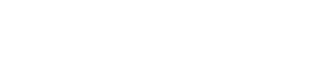 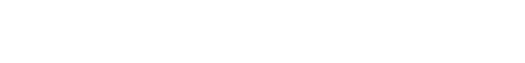 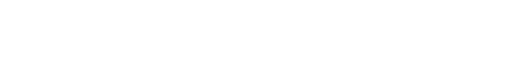 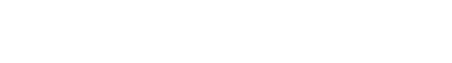 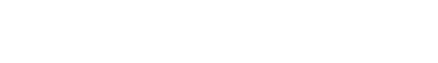 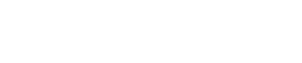 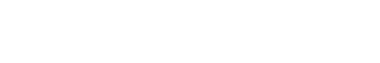 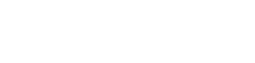 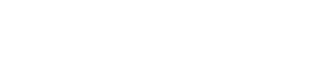 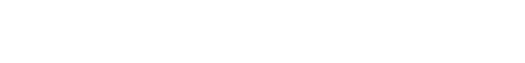 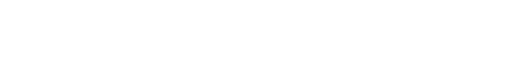 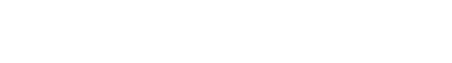 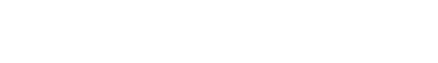 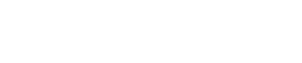 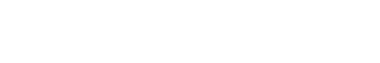 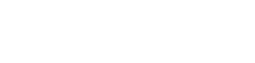 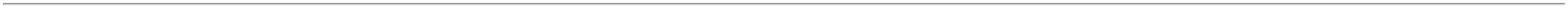 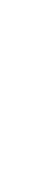 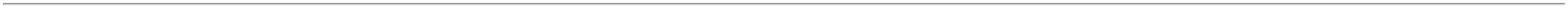 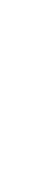 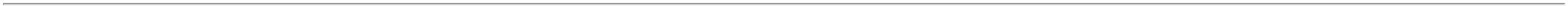 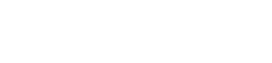 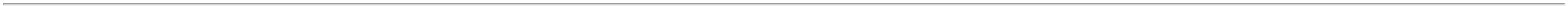 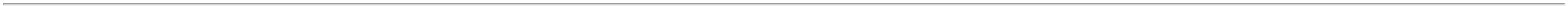 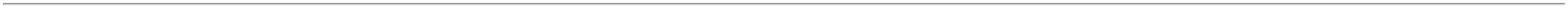 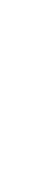 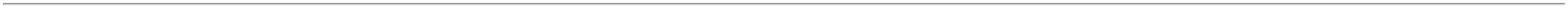 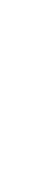 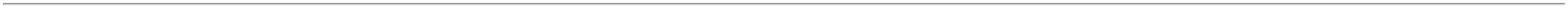 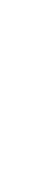 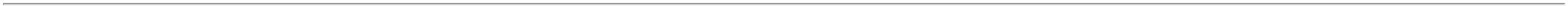 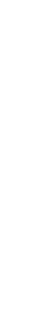 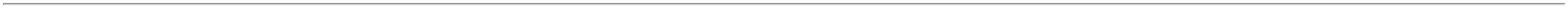 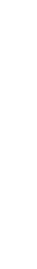 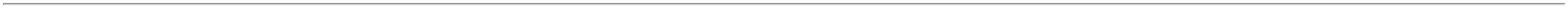 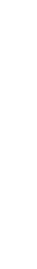 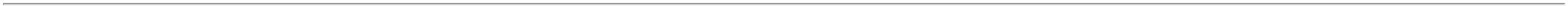 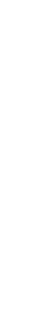 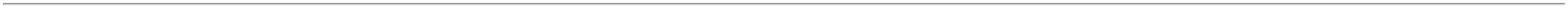 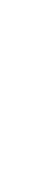 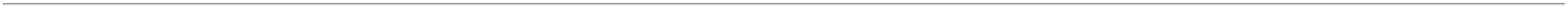 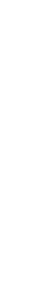 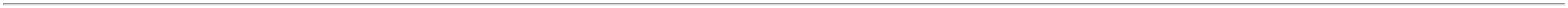 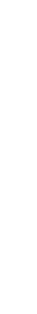 FEITA EM AÇOINOXIDAVEL/ACABAMENTOARREDONDAMENTO, ANTI-REFLEXO/ESTERELIZAÇÃOEM ÓXIDO ETILENO OUAUTOCLAVÁVEL A 134C (5MIN.)No 3 - HOSP -HOSPICENTER04/10/202217:12LAMINA P/LARINGOSCOPIO FIBRAOTICA RETA N 4 - LAMINAMCCOY FIBRA ÓPTICAFEITA EM AÇO3 INOXIDAVEL/ACABAMENTO 27321ARREDONDAMENTO, ANTI-REFLEXO/ESTERELIZAÇÃOEM ÓXIDO ETILENO OUAUTOCLAVÁVEL A 134C (5MIN.)DaniellyEvelynPereira DaCruzLAMINA DELARINGOSCOPIORETA FIBRA OPTICANo 4 - HOSP -MedplusHospitalarComercio EServicos EireliRespondeuincorretamente oitem cotado;R$R$R$120,00001-CAIXAnull1 Unidade120,0000 0,0000HOSPICENTER04/10/202217:12LAMINA P/LARINGOSCOPIAFIBRA OTICA RETA N 00 -FEITA EM AÇODaniellyEvelynPereira DaCruzLAMINA DELARINGOSCOPIOFIBRA OPTICA RETANo 00 - HOSP -HOSPICENTERMedplusHospitalarComercio EServicos EireliINOXIDÁVEL/ACABAMENTORespondeuincorretamente oitem cotado;R$R$R$480,000014ARRENDONDADO, ANTI-REFLEXO/ESTERELIZAÇÃOEM ÓXIDO ETILENO OUAUTOCLAVÁVEL A 134 C(5MIN.)45921-CAIXAnull4 Unidade120,0000 0,000004/10/202217:12TotalParcial:R$49.04.597,7500Total de Itens da Cotação: 20Total de Itens Impressos: 12Programaçãode EntregaPreçoUnitário FábricaPreçoProdutoCódigoFabricanteEmbalagem Fornecedor ComentárioJustificativaRent(%) Quantidade Valor Total UsuárioDaniellyEvelynPereira DaCABO DETEMPERATURAAXILAR MOD.MINDRAY PM9000 ,MASTER MEDICALMetrolabSoluções EmEngenhariaClínica Ltda.Fornecedores nãoatingemfaturamentomínimo;CABO DE TEMPERATURAAXILAR MOD. MINDRAYPM9000 - UNIDADER$R$R$430,0000239225---PLASTICOEMBALAGEMEMBALAGEMnullnullnull2 Unidade2 Unidade15 UnidadeCruz215,0000 0,000004/10/202217:12SENSOR DEOXIMETRIAADULTO/PEDIATRICOCOMP. PM9000MINDRAY - NAOCONSTA - NAOCONSTADaniellyEvelynPereira DaCruzSENSOR DE SPO2ADT./PED. MONITORMINDRAY PM9000 -UNIDADEMetrolabSoluções EmEngenhariaClínica Ltda.R$R$R$510,000011593790852080--255,0000 0,000004/10/202217:12SENSOR DEOXIMETRIAADULTO/PEDIATRICOCOMP. PM9000MINDRAY - NAOCONSTA - NAOCONSTADaniellyEvelynPereira DaCruzMetrolabSoluções EmEngenhariaClínica Ltda.SENSOR SPO2 NEONATALCOMPATIVEL MONITORMINDRAY PM 9000R$R$R$235,0000 0,00003.525,000004/10/202217:12TotalParcial:R$199.01.04.465,0000Total de Itens da Cotação: 20Total de Itens Impressos: 3TotalGeral:R$12.767,3430Clique aqui para geração de relatório completo com quebra de página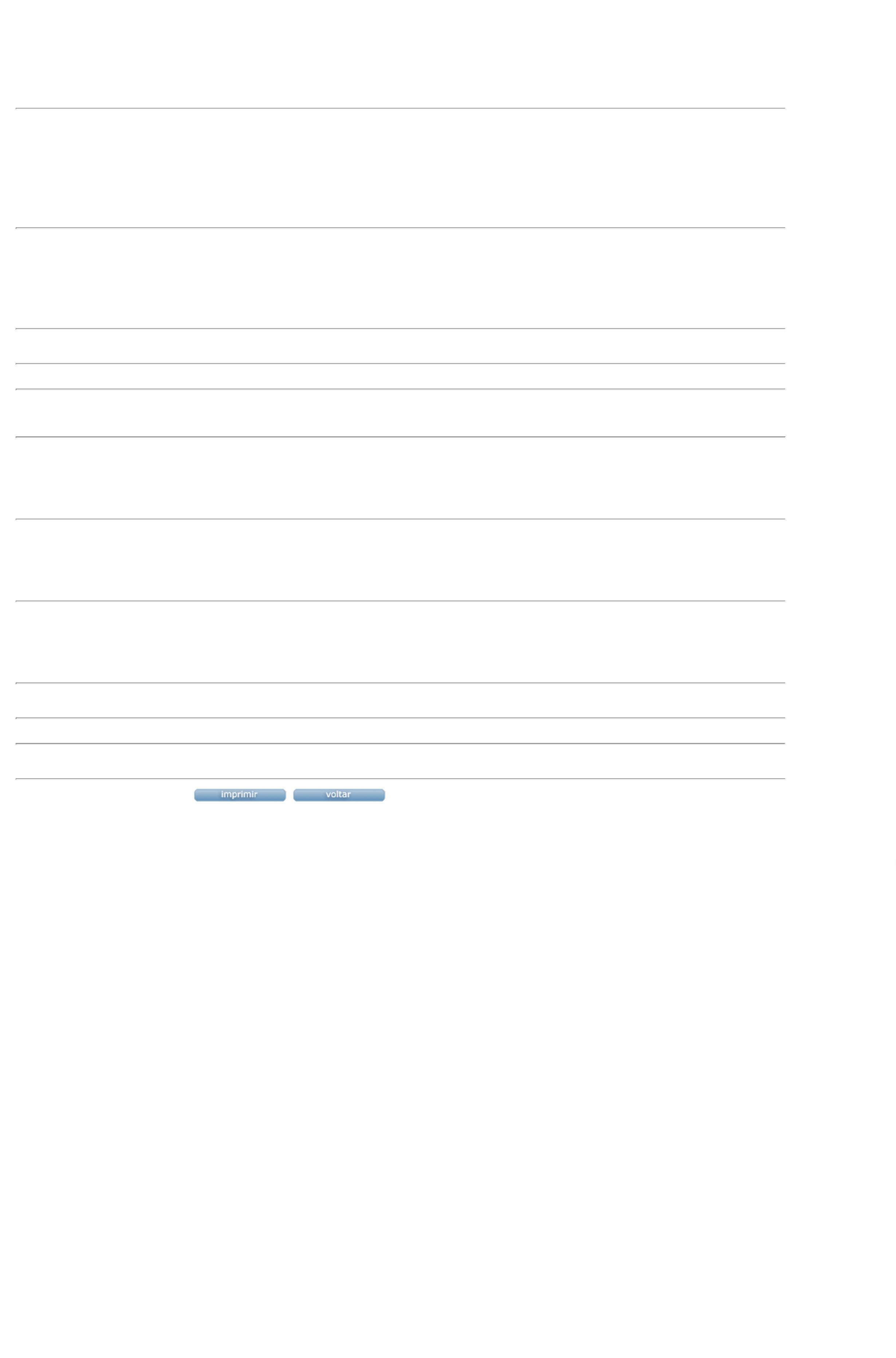 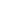 